Gminny System Wodociągów i Kanalizacji „Kamienica”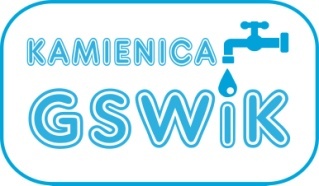        Spółka z o.o. z siedzibą w Starej Kamienicy 149a…...............................................................................				 	                             …......................................................................................                      imię i nazwisko							                                miejscowość, data…...............................................................................           adres ( do korespondencji )…...............................................................................	     PESEL/NIP…...............................................................................                              e-mail…...............................................................................                 nr tel. Kontaktowego				                        		Gminny System 						 			Wodociągów i Kanalizacji					    			 	„Kamienica” Sp. z o.o.					                  			58-512 Stara Kamienica 149aWNIOSEK - ZLECENIEZwracam się z prośbą o zawarcie / rozwiązanie umowy o zaopatrywanie w wodę i odprowadzanie ścieków*Adres posesji ……………………………………………………………………………………………….........................................................................................................................Określenie posesji …………………………………………………………..............................................................................................................................................................                 				      budynek mieszkalny/budynek wielolokalowytytuł prawny do korzystania z obiektu (nazwa i nr dokumentu własności).........................................................................................................................................................................................................................................................................................................................................................................................Data odczytu i stan wodomierza ………………………………………………………………………………………………....................................................................Uwagi ………………………………………………………….................................................................................................................................................................................................                 				budynek mieszkalny/budynek wielolokalowy							 	                             …......................................................................................										              podpis odbiorcyWprowadzono do ewidencji dnia ….............................................................................Numer płatnika ….........................................................................................................................Numer punktu poboru  …......................................................................................................								 	                             …......................................................................................										            podpis pracownikaNiepotrzebne skreślićDot.: wniosek o zawarcie umowy/rozwiązanie umowy